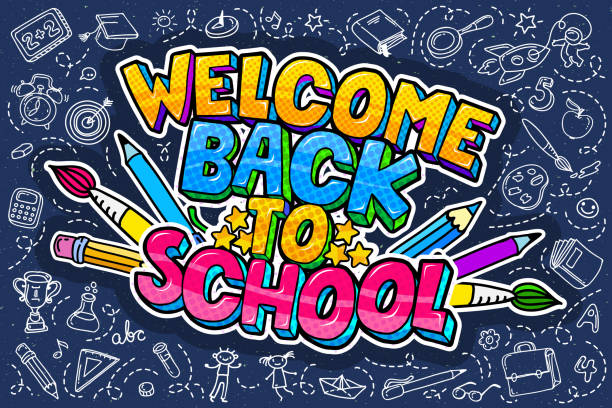 Dear Families, We hope you had a wonderful Summer break. Here is some information for you: Aspen teaching team – Miss Volante /Mrs Leedham-Hawkes (Sadly, Miss Bennett is recovering from unexpected surgery so we will keep you informed about the cover of the second half of the Autumn 1 term).Chestnut teaching team – Mr Tennuci.Redwood teaching team – Mrs Gill.Our topic this half-term is Beast Creator. We will be learning about mini-beasts, life cycles and journeying across the globe. Today your child will have received a welcome back letter, walking home permission slip and homework book. Please note that the first spelling test will take place on Wednesday 14th September. Your child will receive a journal (red diary), home reader and learning logins on Monday 12th September.If you give permission for your child to walk home from school, please complete the walking home permission slip and return to school. Aspen class will be having weekly swimming lessons during the Autumn term. Swimming lessons will take place during school hours on Monday 12th September, Monday 19th September, Monday 26th September, Monday 3rd October, Monday 10th October, Monday 17th October, Monday 31st October, Monday 7th November, Monday 14th November, Monday 21st November, Monday 28th November. Please see additional swimming letters. Chestnut class will have swimming lessons during the Spring term. Dates/letters to follow nearer the time. Redwood class will have swimming lessons during the Summer term. Dates/letters to follow nearer the time. PE DaysChildren should come into school in their PE kits on PE days.Aspen PE days – Thursdays.Chestnut PE days – Wednesdays and Thursdays. Redwood PE days – Mondays and Thursdays. Thank you for your continued support. Y5/6 Team